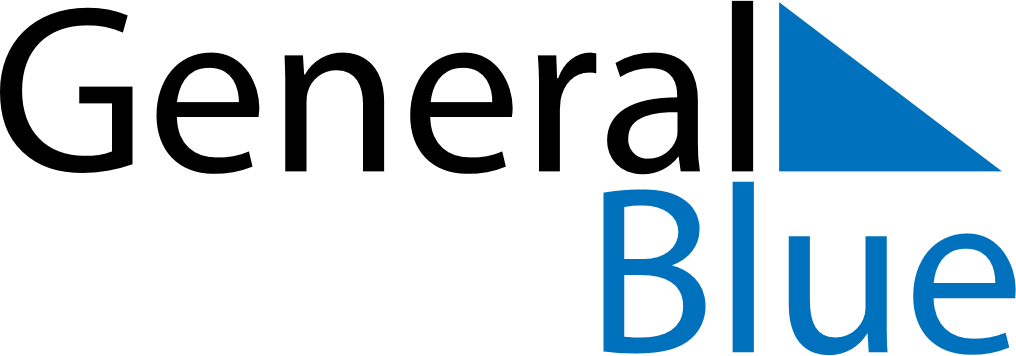 Weekly CalendarMay 8, 2022 - May 14, 2022Weekly CalendarMay 8, 2022 - May 14, 2022Weekly CalendarMay 8, 2022 - May 14, 2022Weekly CalendarMay 8, 2022 - May 14, 2022Weekly CalendarMay 8, 2022 - May 14, 2022Weekly CalendarMay 8, 2022 - May 14, 2022Weekly CalendarMay 8, 2022 - May 14, 2022SundayMay 08SundayMay 08MondayMay 09TuesdayMay 10WednesdayMay 11ThursdayMay 12FridayMay 13SaturdayMay 145 AM6 AM7 AM8 AM9 AM10 AM11 AM12 PM1 PM2 PM3 PM4 PM5 PM6 PM7 PM8 PM9 PM10 PM